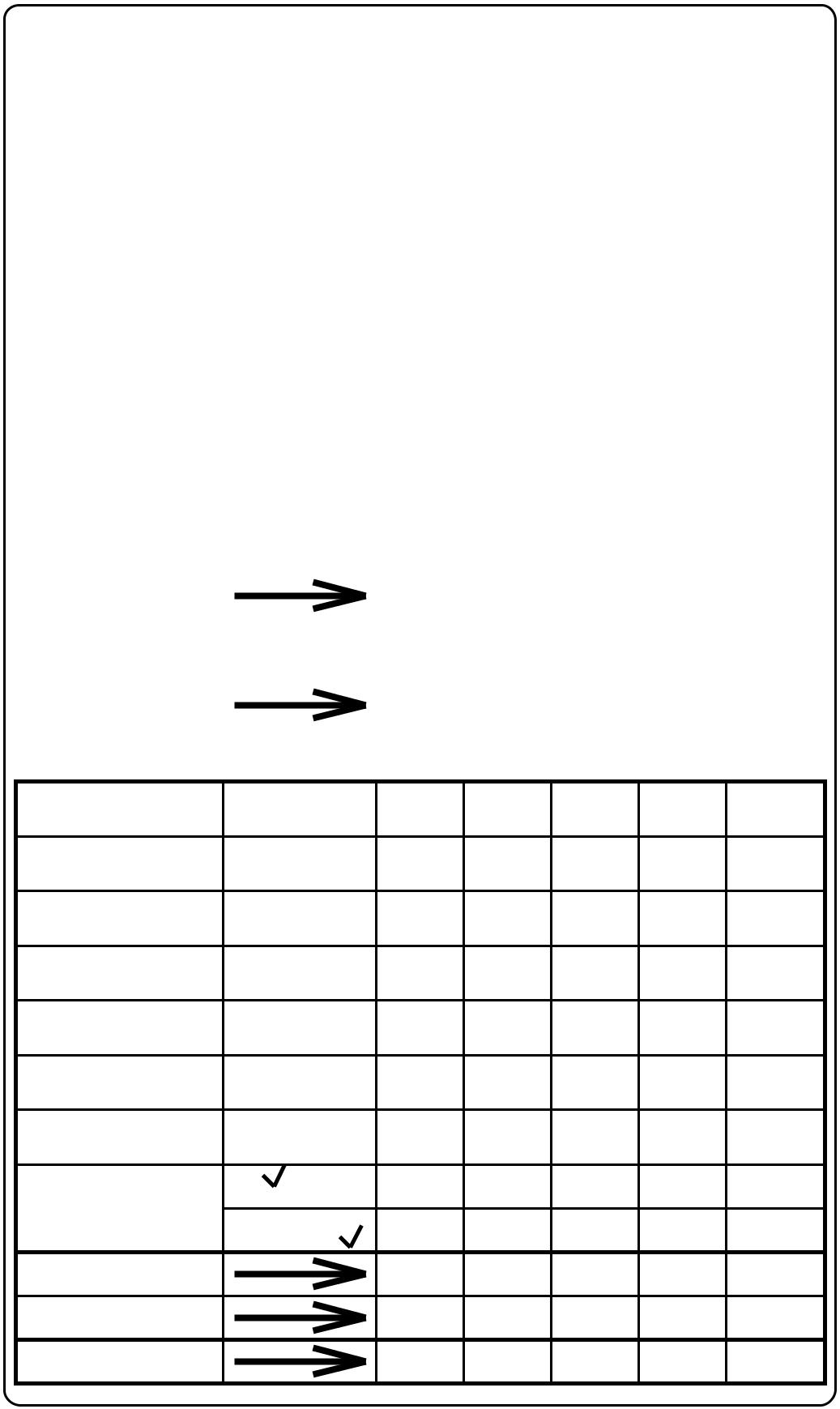 GRAND TOTAL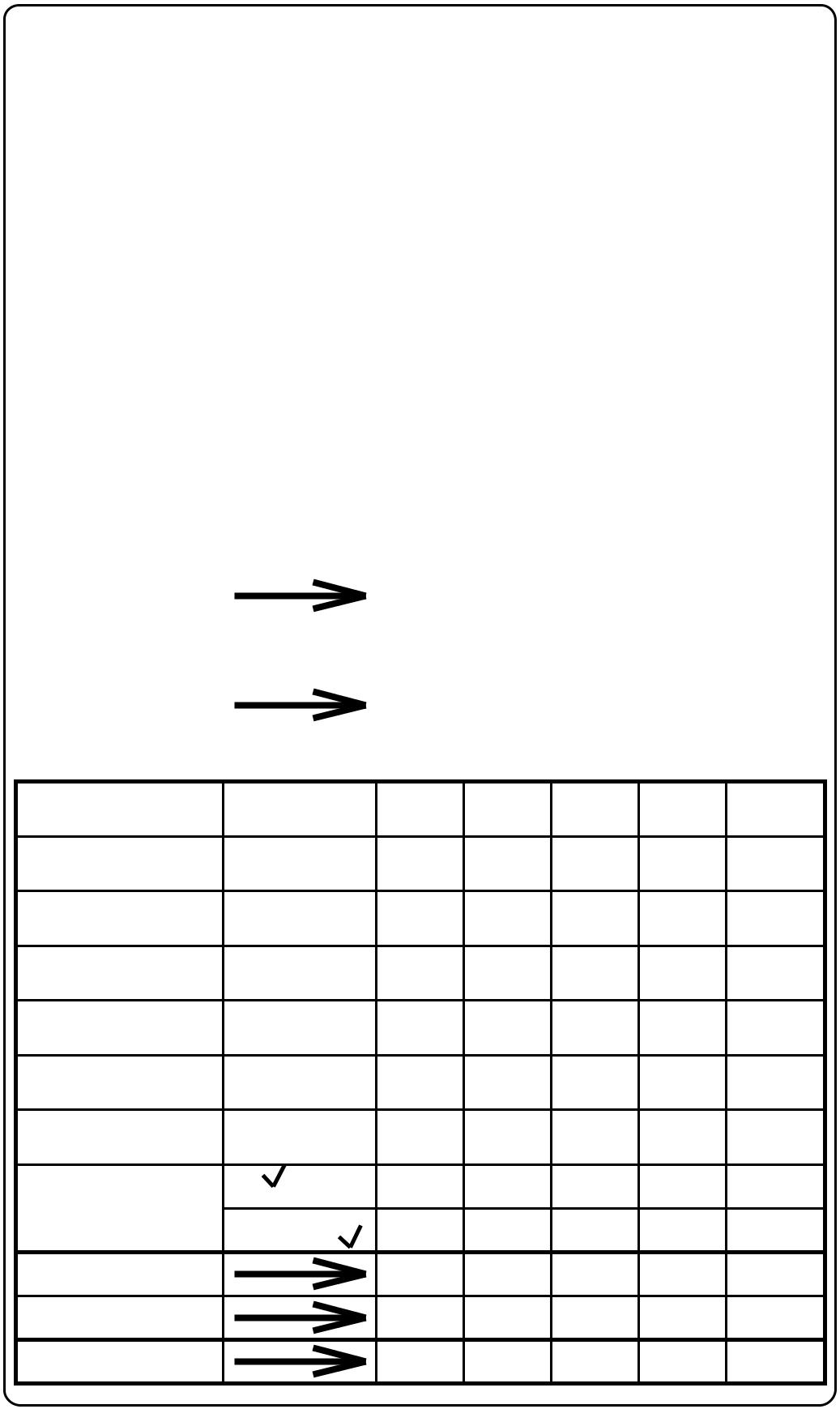 GRAND TOTALYahtzeeYahtzeeYahtzeeYahtzeeYahtzeeYahtzeePlayer’s NamePlayer’s NamePlayer’s NamePlayer’s NamePlayer’s NameYahtzeeYahtzeeYahtzeeYahtzeeYahtzeeYahtzeeSCORE CARDSCORE CARDSCORE CARDSCORE CARDUPPER SECTIONUPPER SECTIONUPPER SECTIONUPPER SECTIONUPPER SECTIONHOWGAMEGAMEGAMEGAMEGAMEGAMEGAMEGAMEGAMEGAMEGAMEGAMEGAMEGAMEGAMEGAMEGAMEGAMEGAMEGAMEUPPER SECTIONUPPER SECTIONUPPER SECTIONUPPER SECTIONUPPER SECTIONTO SCORE#1#1#1#2#2#2#3#3#3#4#4#4#5#5#5TO SCORE#1#1#1#2#2#2#3#3#3#4#4#4#5#5#5Count andAcesAces..= 1Count andAcesAces..= 1add onlyAcesAcesCount andTwosTwos..= 2Count andTwosTwos..= 2add only.TwosCount andThreesThrees....= 3Count andThreesThrees....= 3add only.ThreesCount and....= 4Count and....= 4add onlyFoursFours....FoursFoursFoursFoursCount andFives....= 5Count andFives....= 5add only....FivesCount andSixes....= 6Count andSixes....= 6add only....SixesTOTAL SCORETOTAL SCORETOTAL SCORETOTAL SCORETOTAL SCOREBONUS If total scoreBONUS If total scoreBONUS If total scoreBONUS If total scoreBONUS If total scoreSCORE 35is 63 or overis 63 or overis 63 or overTOTALTOTALOf UpperOf UpperOf UpperSectionSectionSectionLOWER SECTIONLOWER SECTIONLOWER SECTIONLOWER SECTIONLOWER SECTIONLOWER SECTIONLOWER SECTION3 of a kind3 of a kind3 of a kindAdd Total3 of a kind3 of a kind3 of a kindOf All Dice4 of a kind4 of a kind4 of a kindAdd Total4 of a kind4 of a kind4 of a kindOf All DiceFull HouseFull HouseFull HouseSCOREFull HouseFull HouseFull House25(Sequence)(Sequence)(Sequence)SCOREof 4SCORESm StraightSm StraightSm Straightof 430Sm StraightSm StraightSm Straight30(Sequence)(Sequence)(Sequence)SCORELg. StraightLg. StraightLg. Straightof 540Lg. StraightLg. StraightLg. Straight405 ofSCOREYAHTZEE a kindYAHTZEE a kindYAHTZEE a kindYAHTZEE a kindYAHTZEE a kind50ChanceChanceScore TotalChanceChanceOf All 5 DiceYAHTZEEYAHTZEEYAHTZEEYAHTZEEYAHTZEEFORYAHTZEEYAHTZEEYAHTZEEYAHTZEEYAHTZEEFORYAHTZEEYAHTZEEYAHTZEEYAHTZEEYAHTZEEEACH BONUSBONUSBONUSBONUSBONUSBONUSSCORE 100SCORE 100PERTOTALTOTALOf LowerOf LowerOf LowerSectionSectionSectionTOTALTOTALOf UpperOf UpperOf UpperTOTALTOTALSectionSectionSectionYahtzeeYahtzeeYahtzeeYahtzeeYahtzeeYahtzeePlayer’s NamePlayer’s NamePlayer’s NamePlayer’s NamePlayer’s NamePlayer’s NameYahtzeeYahtzeeYahtzeeYahtzeeYahtzeeYahtzeeSCORE CARDSCORE CARDSCORE CARDSCORE CARDUPPER SECTIONUPPER SECTIONUPPER SECTIONUPPER SECTIONUPPER SECTIONHOWGAMEGAMEGAMEGAMEGAMEGAMEGAMEGAMEGAMEGAMEGAMEGAMEGAMEGAMEGAMEGAMEGAMEGAMEGAMEGAMEUPPER SECTIONUPPER SECTIONUPPER SECTIONUPPER SECTIONUPPER SECTIONTO SCORE#1#1#1#2#2#3#3#4#4#5#5TO SCORE#1#1#1#2#2#3#3#4#4#5#5Count andAces..= 1Count andAces..= 1add onlyAcesAcesCount andTwos..= 2Count andTwos..= 2add only.TwosCount andThrees....= 3Count andThrees....= 3add only.ThreesCount and....= 4Count and....= 4add only....Fours......FoursFoursFoursCount andFives..= 5Count andFives..= 5add only....FivesCount andSixes....= 6Count andSixes....= 6add onlySixesTOTAL SCORETOTAL SCORETOTAL SCORETOTAL SCORETOTAL SCOREBONUS If total scoreBONUS If total scoreBONUS If total scoreBONUS If total scoreBONUS If total scoreSCORE 35is 63 or overis 63 or overis 63 or overTOTALTOTALOf UpperOf UpperOf UpperSectionSectionSectionLOWER SECTIONLOWER SECTIONLOWER SECTIONLOWER SECTIONLOWER SECTIONLOWER SECTIONLOWER SECTION3 of a kind3 of a kind3 of a kindAdd Total3 of a kind3 of a kind3 of a kindOf All Dice4 of a kind4 of a kind4 of a kindAdd Total4 of a kind4 of a kind4 of a kindOf All DiceFull HouseFull HouseFull HouseSCOREFull HouseFull HouseFull House25(Sequence)(Sequence)(Sequence)SCOREof 4SCORESm StraightSm StraightSm Straightof 430Sm StraightSm StraightSm Straight30(Sequence)(Sequence)(Sequence)SCORELg. StraightLg. StraightLg. Straightof 540Lg. StraightLg. StraightLg. Straight405 ofSCOREYAHTZEE a kindYAHTZEE a kindYAHTZEE a kindYAHTZEE a kindYAHTZEE a kind50ChanceChanceScore TotalChanceChanceOf All 5 DiceYAHTZEEYAHTZEEYAHTZEEYAHTZEEYAHTZEEFORYAHTZEEYAHTZEEYAHTZEEYAHTZEEYAHTZEEFORYAHTZEEYAHTZEEYAHTZEEYAHTZEEYAHTZEEEACH BONUSBONUSBONUSBONUSBONUSBONUSSCORE 100SCORE 100PERTOTALTOTALOf LowerOf LowerOf LowerSectionSectionSectionTOTALTOTALOf UpperOf UpperOf UpperTOTALTOTALSectionSectionSection